	 Reception Class 							  	Friday  15th January 2021 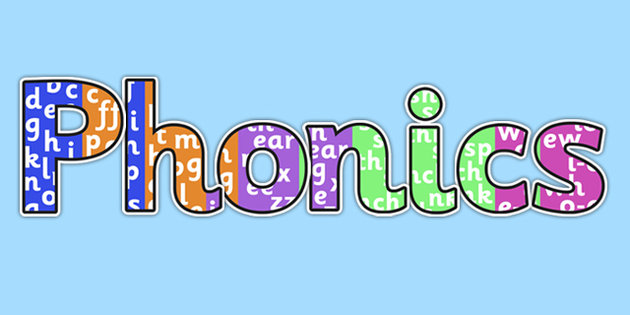 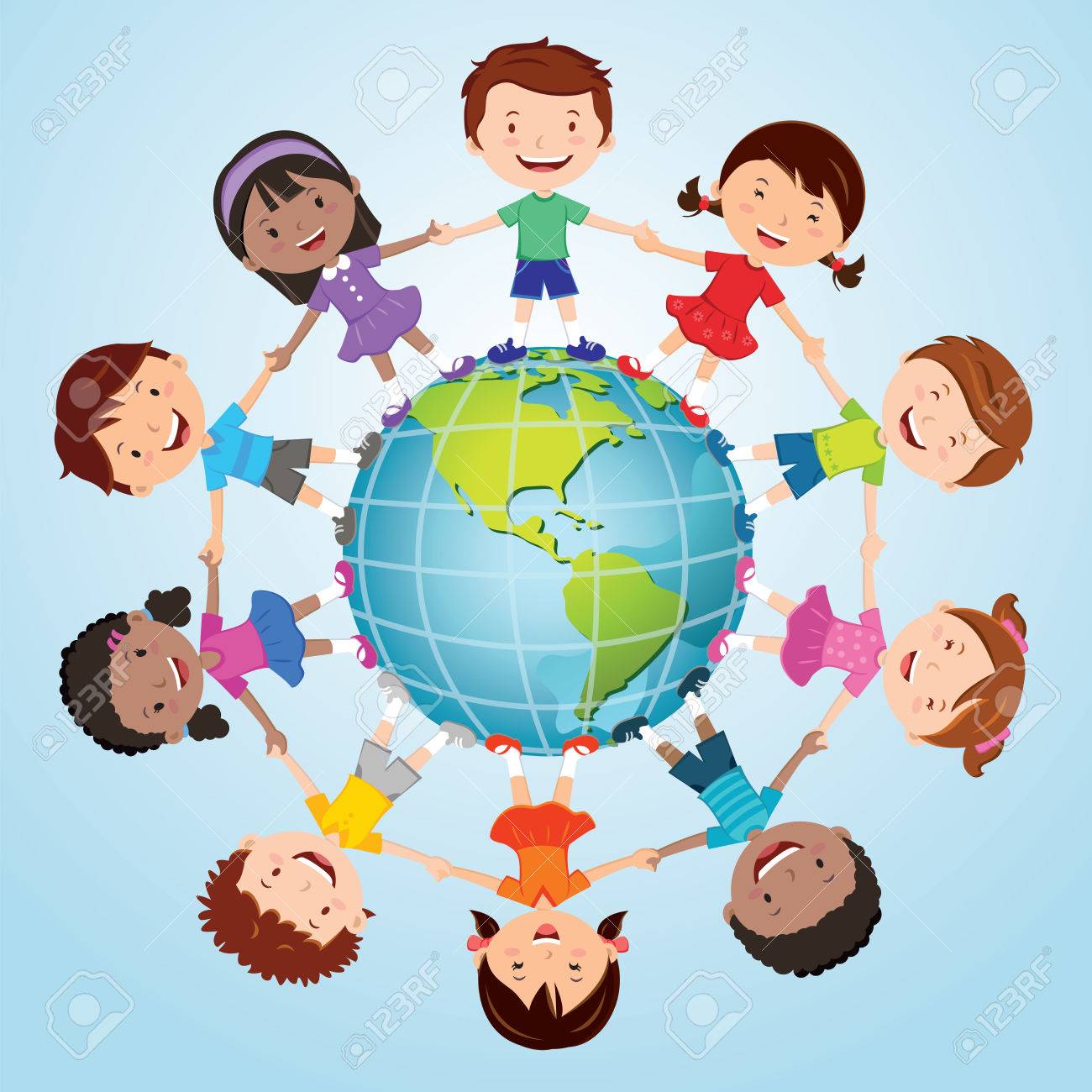 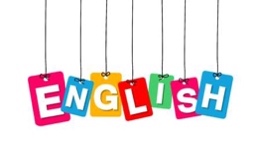 Today we will continue looking at our new tricky words- all & areDid you find the tricky words all & are in your story- books? Today we would like you to practise writing these words. If you have a dry wipe board, you could use this or use a piece of paper and a favourite pencil.  Can you write a sentence with one of these words? Expressive Arts and Design 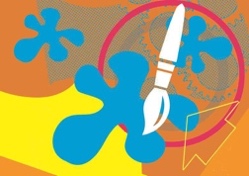 Can you build a bed perfect for Goldilocks? You could use lego or building bricks or whatever you have at home. How will you make it nice and comfortable for Goldilocks?  What will you use for a pillow or a blanket? 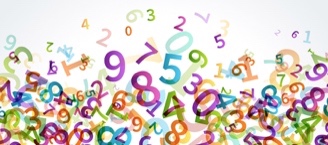 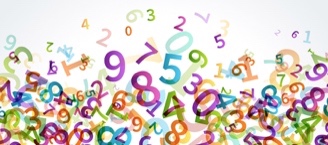 Goldilocks broke baby bear’s chair because she was too heavy. What does that mean? Can you find some heavy things in your home? Which one is the heaviest? If it isn’t heavy it is light. Which one is the lightest? Choose 2 objects: Can you say “------is heavier than------“Can you say”-----is the heaviest.”Can you say “-----is lighter than ------“Can you say ------- is the lightest”